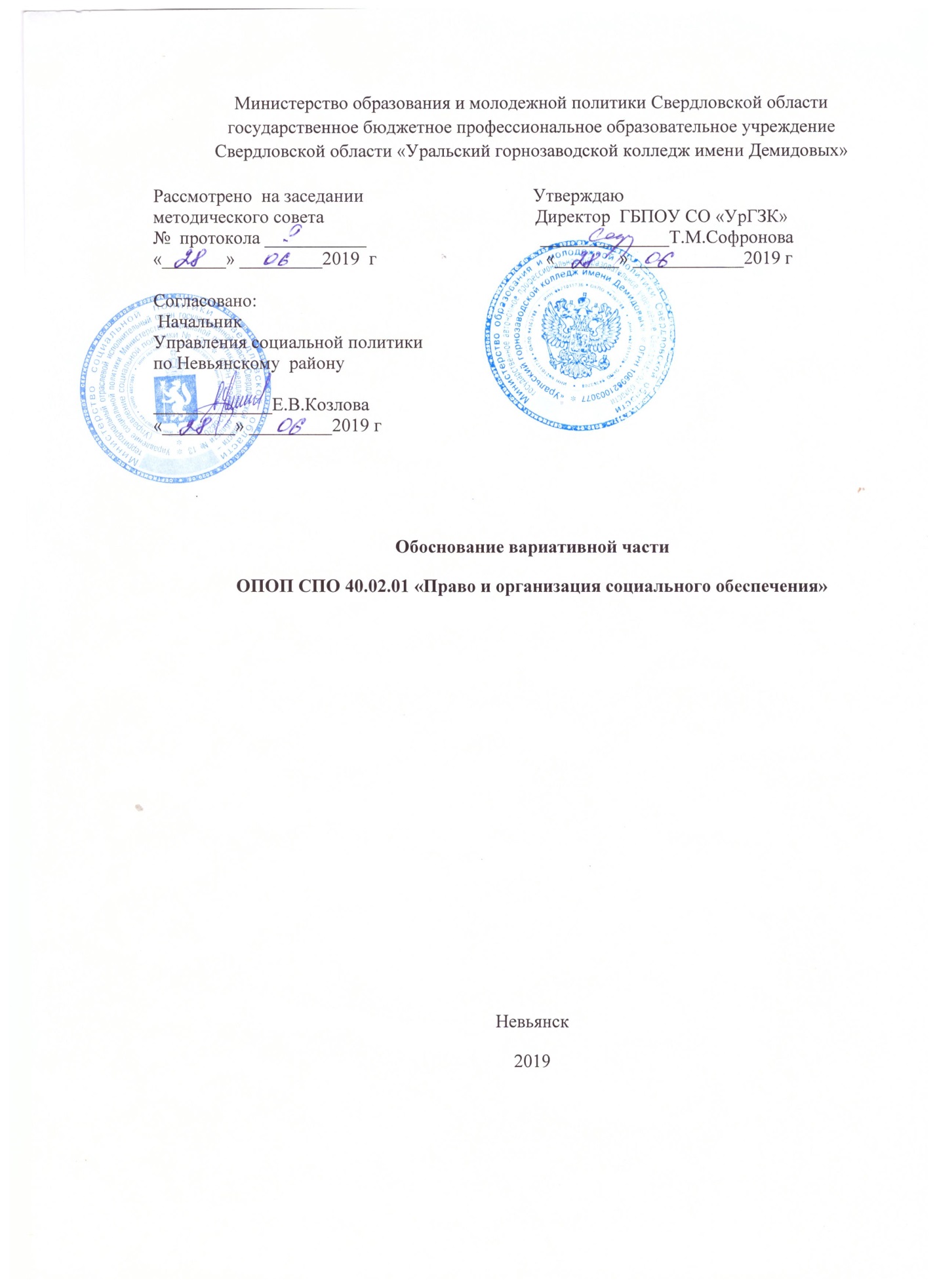 № п/пНаименование дисциплины, профессионального модуляСодержание вариативной части  (формируемые умения, знания, компетенции)Основания (источник выявленных умений, знаний, компетенций)Количество часов на вариативную часть/максимальная  учебная нагрузкаФормируемые компетенцииОГСЭ.05 Русский язык и культура речиУметьанализировать устную и письменную речь с учётом  норм литературного языка;различать коммуникативные качества речи;анализировать устные и письменные тексты с учётом коммуникативных качеств речи;определять функционально-стилистическую принадлежность текста;создавать тексты различных функциональных стилей и жанров с учётом требований речевого этикета;использовать средства речевого этикета в различных жанрах делового общения в правовой сфереЗнатьнормы современного русского литературного языкасовременные словари и справочные источники по русскому языку и культуре речикоммуникативные качества речиклассификацию функциональных стилей  литературного языкаособенности  функциональных стилей и жанров, значимых для правовой коммуникациисистему средств речевого этикетаспецифику речевого этикета в устной и письменной коммуникации юристадополнительно к ФГОСТребования Невьянского городского округа 96 часовОК.01-12ОГСЭ.06 Основы социологии и политологииУмения:- самостоятельно определять цели деятельности и составлять планы деятельности; самостоятельно осуществлять, контролировать и корректировать деятельность; использовать все возможные ресурсы для достижения поставленных целей и реализации планов деятельности; выбирать успешные стратегии в различных ситуациях;− владеть навыками познавательной, учебно-исследовательской и проектной деятельности в сфере общественных наук, навыками разрешения проблем; способность и готовность к самостоятельному поиску методов решения практических задач, применению различных методов познания;− ориентироваться в различных источниках социально-правовой и экономической информации, критически оценивать и интерпретировать информацию, получаемую из различных источников;− использовать средства информационных и коммуникационных технологий в решении когнитивных, коммуникативных и организационных задач с соблюдением требований эргономики, техники безопасности, гигиены, ресурсосбережения, правовых и этических норм, норм информационной безопасности;− определять назначение и функции различных социальных, экономических и правовых институтов; − самостоятельно оценивать и принимать решение, определяющие стратегию поведения, с учетом гражданских и нравственных ценностей− владеть языковыми средствами; умение ясно, логично и точно излагать свою точку зрения, использовать адекватные языковые средства, понятийный аппарат обществознания.Знания:− основные положения об обществе как целостной развивающейся системе в единстве и взаимодействии его основных сфер и институтов;− базовый понятийный аппарат социальных наук;−причинно-следственные, функциональные, иерархические и другие связи социальных объектов и процессов;− основные тенденции и возможные перспективы развития мирового сообщества в глобальном мире.дополнительно к ФГОСТребования Невьянского городского округа 96 часовОК.01-121ОП 07 Семейное правоУмения: применять нормативные правовые акты при разрешении практических ситуаций;составлять брачный договор и алиментное соглашениеоказывать правовую помощь с целью восстановления нарушенных праванализировать и решать юридические проблемы в сфере семейно-правовых отношенийЗнания:основные понятия и источники семейного правасодержание основных институтов семейного права Потребности работодателей Невьянского городского округа60 часовОК.2,4,5,7-9,11,12ПК 1.1,1.2,1.4,1.5,2.22ОП 13 Документационное обеспечение управленияУмения:оформлять документацию в соответствии с нормативной базой, используя информационные технологииосуществлять обработку входящих, внутренних и исходящих документов, контроль за их исполнениемоформлять документы для передачи в архив организацииЗнания:понятие документа, его свойства, способы документированияправила составления и оформления организационно-распорядительных документов (ОРД)систему и типовую технологию документационного обеспечения управления (ДОУ)особенности делопроизводства по обращениям граждан и конфиденциального делопроизводстваПотребности работодателей Невьянского городского округа30 часовОК.1-5,8,9ПК 1.1-1.4,1.63ОП14 Информационные технологии в профессиональной деятельностиЗнать:состав, функции информационных и телекоммуникационных технологий, возможности их использования в профессиональной деятельностиосновные правила и методы работы с пакетами прикладных программпонятие информационных систем и информационных технологийпонятие правовой информации как среды информационной системыназначение, возможности, структуру, принцип работы информационных справочно-правовых системтеоретические основы, виды и структуру баз данныхвозможности сетевых технологий работы с информациейУметь:использовать программное обеспечение в профессиональной деятельностиприменять компьютерные и телекоммуникационные средстваработать с информационными справочно-правовыми системамииспользовать прикладные программы в профессиональной деятельностиработать с электронной почтойиспользовать ресурсы локальных и глобальных информационных сетейПотребности работодателей Невьянского городского округа72 часовОК.1-6ПК 1.5,2.11ОП 16 Уголовное правоЗнать:содержание уголовного кодекса РФ;признаки и элементы состава преступления;виды уголовных наказаний и порядок их применения;основания и порядок освобождения от уголовной ответственности и от наказания;виды преступлений в уголовном законодательстве РФ.Уметьприменять на практике нормы уголовного права при решении практических ситуаций;анализировать практические ситуации, устанавливать признаки состава преступления, правильно квалифицировать совершенное деяние;проводить мониторинг судебной практики по уголовным делам с целью единообразного применения уголовного законодательства.Потребности работодателей Невьянского городского округа98 часовОК 0.3,ОК 092ОП 17 Жилищное право.Уметь:применять теоретические положения при изучении специальных юридических дисциплин,оперировать юридическими понятиями и категориями,правильно применять нормы жилищного, гражданского, административного права в рамках данной дисциплины, жилищных правоотношений,ориентироваться в источниках жилищного права, правильно применять нормы права,находить необходимую правовую информацию,анализировать и толковать норы жилищного права,юридически правильно квалифицировать жилищно-правовые отношения, предусмотренные Жилищным комплексом,анализировать судебную и административную практику по жилищным делам.Знать:-нормы жилищного права,-основные понятия жилищного права.Потребности работодателей Невьянского городского округа 72 часаОК 0.4,ОК 09ПК 1.1, 1.63ОП 18 Муниципальное право РоссииУметь:обосновывать свою точку зрения по проблемам местного самоуправления;составлять проекты основных процессуальных документов в сфере муниципального права;решать практические задачи по проблематике местного самоуправления;проводить сравнительный анализ актов местного самоуправления.Знать:применять на практике нормы уголовного права при решении практических ситуаций;анализировать практические ситуации, устанавливать признаки состава преступления, правильно квалифицировать совершенное деяние;проводить мониторинг судебной практики по уголовным делам с целью единообразного применения уголовного законодательства.Потребности работодателей Невьянского городского округа114 часовОК 0.4, ОК 094ОП 19 НотариатУметь:анализировать  нормативно-правовые акты в области использования и охраны земель в Российской Федерации;применять правовые нормы  в области использования и охраны земель;осуществлять  правовую экспертизу документов по вопросам использования и охраны земель, а также правоустанавливающих, правоудостоверяющих и кадастровых документов.Знать:анализировать  нормативно-правовые акты в области использования и охраны земель в Российской Федерации;применять правовые нормы  в области использования и охраны земель;осуществлять  правовую экспертизу документов по вопросам использования и охраны земель, а также правоустанавливающих, правоудостоверяющих и кадастровых документов.Потребности работодателей Невьянского городского округа50 часаОК 0.2-ОК 05, 09ОП 20 Правоохранительная деятельностьуметь:	- выделять правоохранительные органы в системе органов государственной власти, а также разграничивать функции и сферы их деятельности, определять компетенцию	-оперировать юридическими понятиями и категориями, изученными в рамках темы	- анализировать нормативные правовые акты на предмет определения системы, структуры, функций и задач конкретных судебных и правоохранительных органов;	- анализировать правовое положение и содержание деятельности конкретных правоохранительных органов.знать:- общие положения о правоохранительной деятельности и правоохранительных органах, виды правоохранительных органов и их систему.- правовое положение правоохранительных органов, их роль и место в системе государственных органов.- принципы организации и деятельности правоохранительных органов, их компетенцию и систему, основные формы и методы деятельности, правовые основы взаимодействия с другими государственными органами.- содержание и способы обеспечения законности в деятельности правоохранительных органов.Потребности работодателей Невьянского городского округа96 часовОК.03, 095МДК 01.01 Право социального обеспеченияУметь:Определять порядок экспертизы временной нетрудоспособности,оформлять документы, удостоверяющие временную нетрудоспособность;устанавливать причины инвалидности.Знать:понятие и виды медицинской экспертизы,общую характеристику нормативных актов по медико- социальной экспертизе,порядок производства медико-социальной экспертизы.Потребности работодателей Невьянского городского округа66 часовОК 1,3-7,9,11,12ПК 1.1-1.66МДК  01.02 Психология социально-правовой деятельностиУметь:разрешать  трудовые споры на государственной (муниципальной) службе;заключать и расторгать трудовые  договоры о государственной (муниципальной) службе;применять  меры гражданской ответственности к государственным и муниципальным служащим;разрабатывать систему поощрений  муниципальных служащих;анализировать  региональное законодательство по вопросам государственной службыЗнать:правовой статус органов государственной власти и органа местного самоуправления;предмет, задачи, систему и источники правового обеспечения государственной и муниципальной службы в РФ;понятие, принципы и виды государственной службы в РФ;порядок прохождения государственной и муниципальной службы;особенности юридической ответственности государственных и муниципальных служащих.Потребности работодателей Невьянского городского округа72 часовОК 1,3-7,9,11,12ПК 1.1-1.67МДК 01.03 Правовые основы медико-социальной экспертизыУметь:разрабатывать стратегию организации;рассчитывать показатели плана производства и реализации продукции;определять  схемы оперативно – производственного планирования.Знать:методологию и систему планирования в организации;основные принципы планирования;процесс стратегического и оперативного  (перспективного) планирования;производственная структуру организации.Потребности работодателей Невьянского городского округа104 часаОК 1,3-7,9,11,12ПК 1.1-1.6Итого 1026 часов